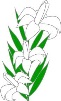 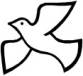 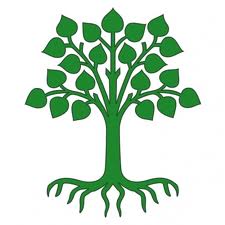 Cherry Orchard, Lichfield, WS14 9AN                Tel: 01543 263505	    20 January 2017Website address:  http://www.stjosephslichfield.org.uk	Twitter: @StJoesLichfieldOur Catholic MissionYear 3 and Year 6 Enrolment Mass of commitment for the sacraments of First Holy Communion and Confirmation will take place on Sunday 29th January at 11am at Ss. Peter and Paul. All children from all year groups are most welcome to come along – extra singers in the choir are also welcome. If you have not had the opportunity to come to one of these Family Masses, please do your best to come along. They are always lovely occasions!May I also remind parents of Y3 children making their Reconciliation and First Holy Communion, that there is a parent’s meeting in the school hall on Wednesday 25th January at 6.00pm.Please note that Y5 and Y1 are going to class Mass at Holy Cross on Monday 23 January for 9.30am.  If you are able to help, please contact the school.On 30th January, ‘One life’ music will be coming to school to lead us in a day of music and retreat. The theme is discipleship, and there will be an opportunity for parents to come and share in collective worship with us. Watch this space for more details.Holy CommunionThe Sacrament of the Eucharist - First Holy Communion – will be celebrated on Sunday 7th May 2017 at SS Peter and Paul’s at 1.00pm.ConfirmationThe Sacrament of Confirmation will be celebrated by Bishop David McGough on Sunday 25th June at SS Peter and Paul’s at 1.00pm.Parish Mass/Children’s LiturgyThe parish newsletter or website www.romancatholiclichfield.co.uk  contains information about Masses and other church notices. Mass Times: 	6.00pm Saturday @ SS Peter & Paul (with Children’s Liturgy)	      	8.30am Sunday @ Holy Cross (with Children’s Liturgy) 	      	11.00am Sunday @ SS Peter & Paul (with Children’s Liturgy) Star Workers Well done to our Star Workers this week:Reception: Isabella, Sofia and EloiseY1: Samir and KeatonY2: Oliver and Olivia TY3: Lauren and DannyY4: Jia Kai and JoshY5: Olivia and MatthewY6: Isabel and ClaudiaHead Teacher’s Award: Charlie L, Harriet J and Eloise SAttendanceCongratulations to Y3 with 99% attendance this week – well done.Family Lunch Wednesday 25 January C-D - Week 3MENU CHOICES TO BE IN TO MRS BURKE BY NOON ON MONDAY 23 JANUARY 2017Come and enjoy a school meal with your children on Wednesday 25 January at 11.45am.  Adult lunches are £2.76 to be paid on parent pay by Monday 23 January using your child’s school dinner account.  Menu choices are Roast Turkey and stuffing; Cheese Quiche; Jacket Potato; Ham, cheese or tuna sandwich.Staffordshire County Council Alert Service Could we please encourage parents to subscribe to the Schools Alert Service on the Staffordshire County Council Website.  This will alert parents to any Emergency Closures at St Joseph's, due to extreme weather conditions (ie snow) etc. https://www.staffordshire.gov.uk/education/schoolsandcolleges/emergencyclosures/schoolclosurelistSchool Building Fund – Thank youHuge thank you for those who have contributed to the Building Fund via Parentpay, your donations are very much appreciated. However, if you have not already done so, could you please complete the Gift Aid Form on the school website http://www.stjosephslichfield.org.uk/parents/fundraising this will mean we also get the tax back from HMRC.Notice BoardThe Notice Board at the front of the school is regularly up-dated.  Please make sure you keep an eye on it for information and events in Lichfield.Lost PropertyThere have been a few mix ups with the purple school coats.  Could you please check your child’s coat to see if they have the correct one?  We have 2 boxes of lost property – if your child has any missing items of clothing, please check the lost property box.Reception September 2017If you have applied for a place at St Joseph’s for your child in Reception - September 2017 and your child is baptised Catholic, please make sure a copy of the Baptismal Certificate is handed in to the school office?Pre-School to ReceptionWe are holding an information session in Pre-school on getting “Reception-ready” for parents.  The session will be held on 24 January 2017 at 3.45pm; parents, as well as children, are all welcome.Balance Bike TrainingReception and Year 1 have been having a great time on Monday’s learning to ride on balance bikes. It is a local authority funded initiative focussed on alternative ways to get to school, instead of using the car!  Year 2 will also be having some scooter training in February.St Joseph's Quiz - February 4th 2017 - 7.30pm (for prompt 8.00pm start)Quizmaster is Peter Willoughby.  £7.50 per person.  Cost of ticket includes a fish & chip supper (served at around 9pm) and there will be a cash bar and raffle.  Maximum of 6 people per team (if you do not have a team, don’t worry, as teams can be made up on the night).Donations of raffle prizes welcomed.Please text Jackie Hall 07767 426426 to reserve tickets on the door, or purchase from school office in advance.And finally…Huge thanks to Year 5 who talked confidently about homelessness and refugees in their assembly today. They taught us to remember how lucky we all are to be so fortunate, and encouraged us to think of ways in which we can help the people who are suffering in the world. They certainly embraced our school mission of ‘growing with Jesus’. Well done.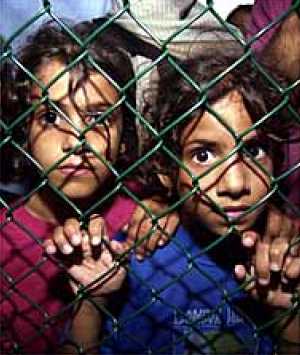 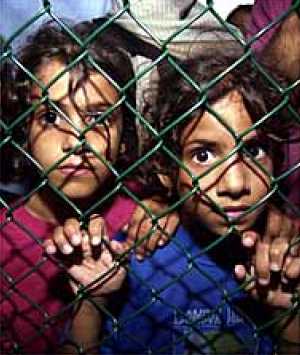 May God be with you. Mrs D McLeary    			HeadteacherLooking Ahead…School Dates –Changes in redMonday 23rd JanuaryY5 and Y1 Class Mass Holy Cross – parent helpers required
TOPIC WEEK THIS WEEK9.10 am - Mission assemblyWednesday 25th JanuaryHouse Assembly 9.10amFamily lunch – surnames C-DFirst Holy Communion Parents meeting  6.00 pm – School hall Friday 27thJanuaryINSET day Sunday 29th JanuaryFirst Holy Communion and Confirmation Enrolment Mass 11am SS Peter & Paul’s Church – All families welcome Monday 30th JanuaryOne Life music – ‘We will go out retreat’ day – all parents welcome to take part in the Liturgy at end of dayTuesday 31st JanHomework dueWednesday 1st FebFamily lunch – surnames E-GFriday 3rd FebruaryHomework setY4 Celebration assembly – all parents welcomeMonday 6th FebruaryY4 and Y2 Class Mass Holy Cross – parent helpers required
9.10 am - Mission assemblyTuesday 7th February Safer Internet dayWednesday 8th  FebFamily Lunch – surnames H-JFriday 10th FebruaryY3 celebration assembly – all parents welcomeMonday 13th February9.10 am - Mission assembly Tuesday 14th FebruaryHomework dueWednesday 15th  FebFamily lunch – surnames K-LThursday 16th FebruaryY5 and Y6 school council 10am @Ss P and PsFriday 17th  FebruaryNo assembly Homework setBreak up for half termMonday 27th FebruaryReturn to school9.10 am - Mission assembly – Attentive and discerningTuesday 28th FebruaryHomework dueWednesday 1st MarchAsh Wednesday Mass  – 2.30pm TBCThursday 2ndMarchWorld Book DayFriday 3rd MarchPTFA coffee morningHomework setMonday 6th MarchNo Assembly Wednesday 8th MarchHouse assembly 9.10amFamily lunch – surnames M-OFriday 10th  MarchY2 celebration assembly – all parents welcomeMonday 13th March9.10 am - Mission assembly Tuesday 14th MarchHomework dueWednesday 15th MarchPre-School Vista photographs Family lunch – surnames P-R Parents Evening 4 – 6.30pmThursday 16th MarchParents Evening 5 – 7.30pmFriday 17th  MarchY1 celebration assembly – all parents welcomeHomework setSunday 19th MarchFeast of St. Joseph (19th) Family Mass TBC Monday 20th  MarchTOPIC WEEK THIS WEEK Mission assembly 9.10amWednesday 22nd MarchFamily lunch – surnames S-T  Friday 24th MarchYR celebration assembly – all parents welcomeMonday 27th March9.10 am - Mission assemblyTuesday 28th MarchHomework dueWednesday 29th MarchFamily lunch – surnames U-ZFriday 31st MarchSet homework Monday 3rd April9.10 am - Mission assemblyTuesday 4th April1.30pm - Y3 and Y4 Dress RehearsalWednesday 5th April6.00pm - Y3 and 4 Easter Play Thursday 6th April2.30pm - Stations of the Cross Friday 7th AprilAm - Easter Egg Treasure Hunt 2.30pm BreakupA few extras!Monday 24th AprilReturn to schoolSunday 7th MayFirst Holy Communion – SS Peter and Paul’s – 1.00pmMonday 15th MaySATs weekFriday 26th MaySports DayBreak up for half termMonday 5th JuneINSET DayTuesday 6th JuneChildren return to schoolMonday 3rd JulyY6 residential week – Standon BowersTuesday 25th July Break up for summer 2.30pm